UFFICIO DEL GIUDICE DI PACE DI ADRANOOGG.: UDIENZA CIVILE DEL 21 DICEMBRE 2020 TRATTAZIONE FASCICOLI E RELATIVE FASCE ORARIE.visto l’art. 1 della legge 25 giugno 2020 n. 70;viste le misure urgenti per fronteggiare l’emergenza epidemiologica previste dal d.l. 16 maggio 2020 n. 33, nonché le “ linee guida per la riapertura delle attività economiche e produttive” approvate in data 11 giugno 2020 dalla conferenza delle Regioni e delle Provincie autonome richiamate dall’ordinanza del Presidente della Regione siciliana n. 25 del 13 giugno 2020 ed in particolare per gli uffici aperti al pubblico;richiamato il decreto del Presidente del Tribunale di Catania del 30 giugno 2020 concernente la trattazione dei procedimenti civili e penali a decorrere dal 1° luglio 2020;ritenuto che l’accesso al pubblico presso l’Ufficio del g.d.p. di Adrano va consentito in modo da avere la presenza contemporanea di un numero limitato di persone.Considerato che il numero dei contagi da covid 19 negli ultimi giorni ha avuto un considerevole aumento; Per quanto sopra l’udienza di cui in oggetto sarà trattata per fasce orarie indicate nella tabella di seguito. Adrano 14/12/2020                                                                                              f.to IL GIUDICE DI PACEAVV. GIUSEPPE GRECOdettaglio
fascicoloNr.
ruolo gen.
Rito
Giudice
Udienza
111 7/2017ORGRECO GIUSEPPE sezione: 1 Lun 21/12/2020 09:002104/2017ORGRECO GIUSEPPE sezione: 1 Lun 21/12/2020 09:103288/2018ORGRECO GIUSEPPE sezione: 1 Lun 21/12/2020 11:35452/2019ORGRECO GIUSEPPE sezione: 1 Lun 21/12/2020 09:20571/2019ORGRECO GIUSEPPE sezione: 1 Lun 21/12/2020 09:306178/2019ORGRECO GIUSEPPE sezione: 1 Lun 21/12/2020 09:407192/2019ORGRECO GIUSEPPE sezione: 1 Lun 21/12/2020 11:558213/2019ORGRECO GIUSEPPE sezione: 1 Lun 21/12/2020 12:20949/2020ORGRECO GIUSEPPE sezione: 1 Lun 21/12/2020 09:501050/2020ORGRECO GIUSEPPE sezione: 1 Lun 21/12/2020 10:001188/2020ORGRECO GIUSEPPE sezione: 1 Lun 21/12/2020 10:1012154/2020ORGRECO GIUSEPPE sezione: 1 Lun 21/12/2020 10:2013185/2020ORGRECO GIUSEPPE sezione: 1 Lun 21/12/2020 10:3014197/2020ORGRECO GIUSEPPE sezione: 1 Lun 21/12/2020 10:4015199/2020ORGRECO GIUSEPPE sezione: 1Lun 21/12/2020 10:5016200/2020ORGRECO GIUSEPPE sezione: 1Lun 21/12/2020 11:0017201/2020ORGRECO GIUSEPPE sezione: 1Lun 21/12/2020 11:1018202/2020ORGRECO GIUSEPPE sezione: 1Lun 21/12/2020 11:2019203/2020ORGRECO GIUSEPPE sezione: 1Lun 21/12/2020 11.3020138/2018ORGRECO GIUSEPPE sezione: 1Lun 21/12/2020 10:0521129/2019ORGRECO GIUSEPPE sezione: 1Lun 21/12/2020 10:0722228/2019ORGRECO GIUSEPPE sezione: 1Lun 21/12/2020 10:09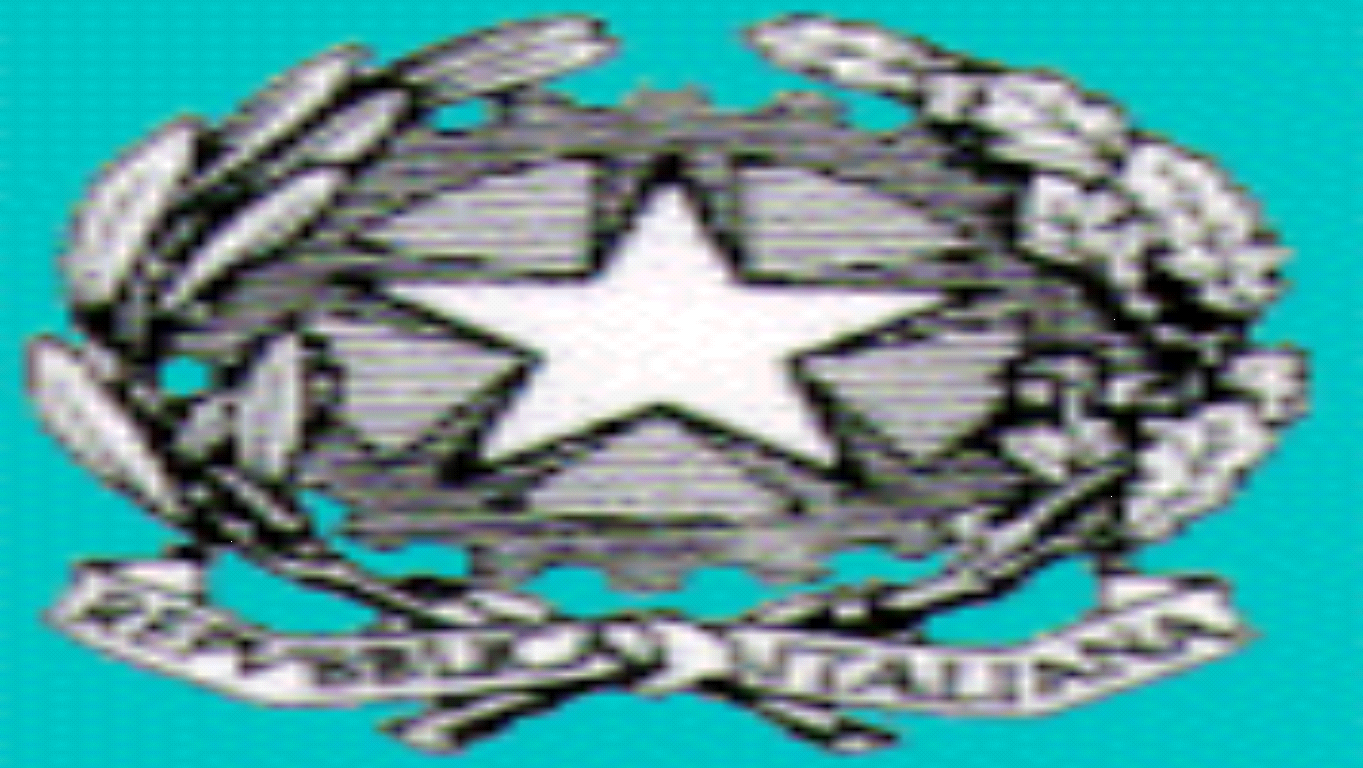 